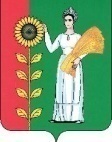 СОВЕТ  ДЕПУТАТОВСЕЛЬСКОГО  ПОСЕЛЕНИЯ  ДУРОВСКИЙ  СЕЛЬСОВЕТ Добринского муниципального района Липецкой области31- сессия   V- созываР Е Ш Е Н И Е22.11.2017г.                             с. Дурово                                  №  100–рсО внесении изменений в Положение  «О бюджетном процессе в сельском поселении Дуровский сельсовет Добринского муниципального района Липецкой области»          Рассмотрев  проект решения «О внесении изменений в Положение  «О бюджетном процессе в сельском поселении Дуровский сельсовет Добринского муниципального района Липецкой области»,  представленный администрацией сельского поселения Дуровский сельсовет, руководствуясь пунктом 7 статьи 47.1  Бюджетного кодекса Российской Федерации, учитывая решение постоянной комиссии по экономике, бюджету, муниципальной собственности и социальным вопросам, Совет депутатов сельского поселения Дуровский сельсоветРЕШИЛ:1. Принять изменения в Положение  «О бюджетном процессе в сельском поселении Дуровский сельсовет Добринского муниципального района Липецкой области» (утвержденное решением № 36-рс  от 24.12.2010г. с изменениями, внесенными решениями №74-рс от 16.12.2011, № 91-рс от 16.04.2012, №124-рс от 15.02.2013, №136-рс от 05.08.2013, № 143б –рс  от 13.09.2013, №145-рс от 10.10.2013, №170а-рс от 08.04.2014, №172-рс от 07.05.2014, №186-рс от 10.11.2014, №10-рс от 27.10.2015, №48-рс от 05.07.2016, №85-рс от 08.08.2017) (прилагаются).2. Направить указанный нормативно-правовой акт главе сельского поселения для подписания и официального обнародования.3. Настоящее решение вступает в силу со дня его официального обнародования.Председатель Совета депутатовсельского поселенияДуровский сельсовет                                                                 С.В. Ходяков                                                           Приняты                                                          решением Совета депутатовсельского поселенияДуровский сельсовет № 100-рс   от 22.11.2017г.Изменения в Положение  «О бюджетном процессе в сельском поселении Дуровский сельсовет Добринского муниципального района Липецкой области»       Внести в Положение о бюджетном процессе сельского поселения Дуровский сельсовет Добринского муниципального района Липецкой области (утвержденное решением № 36-рс  от 24.12.2010г. с изменениями, внесенными решениями №74-рс от 16.12.2011, № 91-рс от 16.04.2012, №124-рс от 15.02.2013, №136-рс от 05.08.2013, № 143б –                                                                                                                                                                                                                                                                                                                                                                                                                                                                                              рс  от 13.09.2013, №145-рс от 10.10.2013, №170а-рс от 08.04.2014, №172-рс от 07.05.2014, №186-рс от 10.11.2014, №10-рс от 27.10.2015, №48-рс от 05.07.2016, №85-рс от 08.08.2017) следующие изменения:1. Статью 48. «Документы и материалы, представляемые одновременно с проектом бюджета» дополнить абзацем следующего содержания:«-реестр источников доходов бюджета сельского поселения».Глава сельского поселенияДуровский сельсовет                                      	 		С.В. Ходяков